Die Unterrichtsmaterialien auf Easy4me, hier Präsentation, können für die Vorbereitung des ECDL/ICDL Moduls und das Fach Digitale Grundbildung eingesetzt werden.Hier ein Vorschlag:Erste Übungen: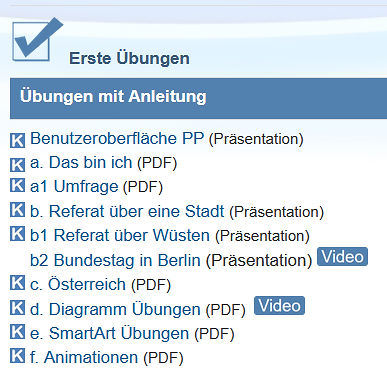 Übungen, 1 bis 6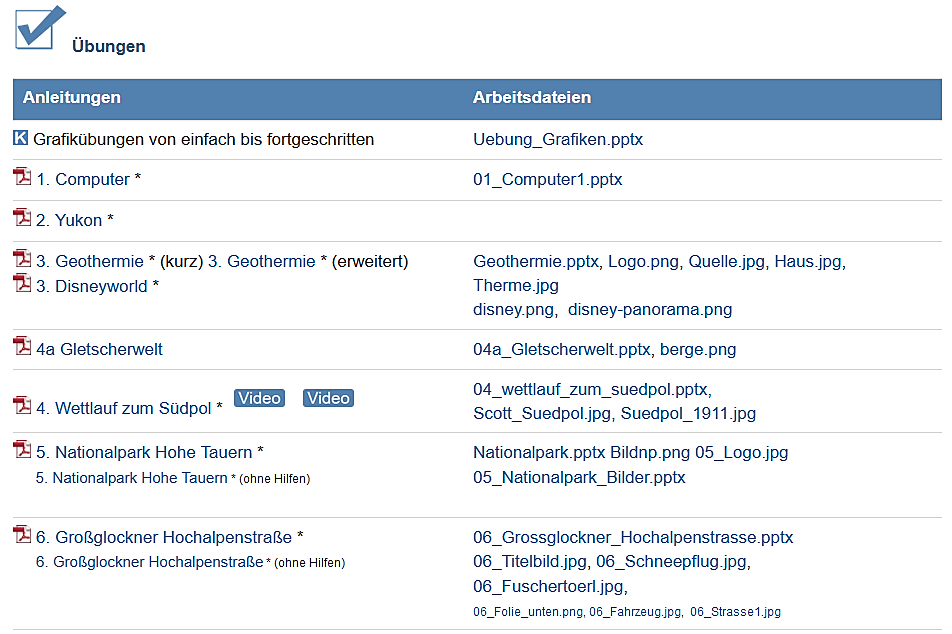 Vorbereitungsprüfungen von Easy4me: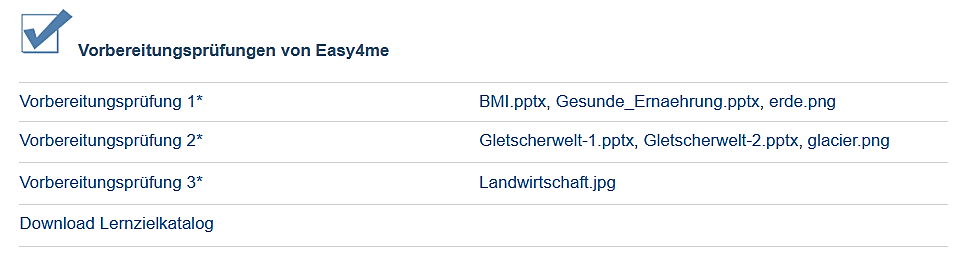 1 UE: - Vorbereitungsprüfung im Unterricht und eine Vorbereitungsprüfung zu HauseUnterrichtsvorschlag: In der Praxis hat es sich bewährt, den Schülern die Vorbereitungsprüfung (Bitmedia bzw. Sophia) via Beamer oder Screen vorzuführen und wichtige Aufgaben gemeinsam zu besprechen.Weiteres Übungsmaterial (Übungen 7 bis 12) ist zur Festigung des Wissens sicher von Vorteil!